CA3 « « S’exprimer devant les autres par une prestation artistique et/ou acrobatique »

ARTS DU CIRQUE - NIVEAU I -(6è/5è)COMPETENCES ATTENDUESComposer et présenter dans un espace orienté un numéro collectif organisé autour d’un thème intégrant au jeu d’acteur des éléments simples issus d’au moins deux des trois familles. Maîtriser ses émotions et accepter le regard des autres. Observer avec attention et apprécier avec respect les différentes prestationsCadre de composition choisiPrestation collective par groupe de 3 ou 4 Temps de 2’ à 2’30Choisir un thème simple de la vie quotidienne : usine, 	jardin, cuisine, transport, TV, ...1 entrée imposée par un module de manipulation de
    balles et 1 final clair et précis1 développement structuré avec par élève :	- 1 solo de jonglerie de niveau 1 à 4	- 1 solo d’équilibre de niveau 1 à 4
	(mise en avant de chaque prestation technique, possibilité de duo)	- 1 interprétation d'un personnage (avec une gestuelle signifiante qui modifie son comportement et sa motricité habituelle)1 passing machine1 détournement d’objets circassiens (balles, assiettes, diabolos, massues)1 arrêt sur imagePrise en compte du public : orientation, regards…Prévoir et trouver des solutions aux échecs éventuelsScénographie : costumes, décor, accessoires, musique 	doivent être en cohérence avec le thème choisi.Apprécier et argumenter les prestations de ses 	camarades.
	COMPETENCE ATTENDUEComposer et présenter (3 à 4 minutes) dans un espace orienté un numéro collectif (groupe 3 à 4) organisé autour d’un thème avec une interprétation d’un personnage structurée avec un début imposé (manipulation 1 balle) une fin et un développement construit, une prestation de JONGLAGE et d’EQUILIBRE et un PASSING MACHINE (à 1 objet chacun), un DETOURNEMENT d'objets circassiens. Les costumes, décors même sommaires, accessoires, univers sonore doivent être en cohérence avec le thème choisi. Maîtriser ses émotions et accepter le regard des autres. Observer avec attention et apprécier avec respect les différentes prestations et proposer des remédiations.ACTEUR VIRTUOSE (performance technique)      8 /2 =  4 pts (cf grilles de niveaux)CA3 cycle 4   « S’exprimer devant les autres par une prestation artistique et/ou acrobatique »
ARTS DU CIRQUE NIVEAU I   -  (6è/5è)FICHE DE PROJET DE NUMEROSITUATION  D’EVALUATION COLLECTIVEComposer et présenter (3 à 4 minutes) dans un espace orienté un numéro collectif (groupe 3 à 4) organisé autour d’un thème choisi imposant un JEU D'ACTEUR intégrant :ENTREE IMPOSEE (Manipulation par 4, 1 balle chacun cf fiche)
un PASSING MACHINE (1 engin chacun avec déplacement et bruitage)1 SOLO de JONGLAGE – 1 SOLO D’EQUILIBRE chacun de niveau 1 à 4et 1 DETOURNEMENT d'objets circassiens. Un début une fin et un développementLes costumes, décors même sommaires, accessoires, univers sonore doivent être en cohérence avec le thème choisi. Maîtriser ses émotions et accepter le regard des autres. Observer avec attention et apprécier avec respect les différentes prestations.DETOURNEMENTS D’ENGINS CIRCASSIENS Rechercher les possibilités de détourner des engins circassiens de leur utilisation première afin de surprendre le spectateur et ainsi rendre le numéro plus poétiqueChoix de l’ENGINDétournementS possibleSDETOURNEMENTS D’ENGINS CIRCASSIENS Rechercher les possibilités de détourner des engins circassiens de leur utilisation première afin de surprendre le spectateur et ainsi rendre le numéro plus poétiqueChoix de l’ENGINDétournementS possibleSDETOURNEMENTS D’ENGINS CIRCASSIENS Rechercher les possibilités de détourner des engins circassiens de leur utilisation première afin de surprendre le spectateur et ainsi rendre le numéro plus poétiqueChoix de l’ENGINDétournementS possibleSBrainstorming créatifLister tous les mots inspirés par le thème : personnages, lieux, accessoires, verbe d’action, objets …Ces mots vous orientent sur des pistes de travail qui seront retenues ou non selon leur faisabilitéDégager les éléments pertinents qui nous inspirent :ARTS DU CIRQUE - Fiche d’aide à la de mise en scèneARTS DU CIRQUE NIVEAU I   -   (6è/5è)FICHE D'OBSERVATION DES NUMEROSARTS DU CIRQUE NIVEAU I   -   (6è/5è)FICHE D'OBSERVATION DES NUMEROSARTS DU CIRQUE		COMPETENCES THECHNIQUES DE L’ACTEUR VIRTUOSE EN   JONGLERIE                 -           COLLEGE		Collège/Lycée Notre Dame des Missions Charenton le PontARTS DU CIRQUE	 -	 COMPETENCES THECHNIQUES DE L’ACTEUR VIRTUOSE EN   EQUILIBRE           -         COLLEGE Collège/Lycée Notre Dame des Missions Charenton le PontEntrée imposée : Manipulation par 4, 1 balle chacun PASSING MACHINE FICHES JEUX D’EXPRESSIONTELECHARGER LES AUTRES DOCUMENTS SUR LE SITEhttp://ndmcircus.frProposition d'un Cycle et Evaluation Niveau 1 collègeProposition d'un Cycle et Evaluation Niveau 2 collègeCycle et Evaluation C.C.F. BAC E.P.S. Principes de mise en scène et Brainstorming créatifJeux d’expression pour construire son personnageManipulation de balles – vers la jonglerie à 3Notion de Passing et PikkingConseils techniques pour la jonglerie et l’équilibreAcrosport et JonglerieAcrosport et PoésieEt Consulter le site http://1001figuresjonglerie.fr/   Bibliographie conseillers :« Les Arts du cirque », Le guide 3 en 1 collège, Fabrice Bruchon et Pascal Angué, édition RAABE, mars 2009.« Les Arts du Cirque en situation », Matthieu Rufin, ed EPS en poche, 2015.« Vers la compétence artistique », revus EPS, N°346 mars-avril 2011.Groupe académique enseignement artistique (Pascal Angué, Candice Barres, Chloé Bernazzani, Chloé Duthil, Audrey Gea, Matthieu Ruffin, Cédric Sévère, Magalie Viala) initié par Michèle Cochet-Terrasson IPR-IA publie un article dans le numéro 346 mars-avril 2011 de la Revue EPS (livret 12 ans et plus, rubrique un cycle). Il reprend la démarche présentée lors des journées de formation et la contextualise dans un cycle visant le niveau 1 et associant la danse et les arts du cirque. Liens avec le socle commun : D1 CG1a Acquérir des techniques spécifiques pour améliorer son efficience - D1 CG1b Communiquer des intentions et des émotions avec son corps devant un groupe - D2 CG  2a Préparer-planifier-se représenter une action avant de la réaliser - D3 CG3c Prendre et assumer des responsabilités au sein d’un collectif pour réaliser un projet Arts du CIRQUECYCLE 10 x 2hNIVEAU I« S’exprimer devant les autres par une prestation artistique et/ou acrobatique »  Composer et présenter (2 à 3 minutes) dans un espace orienté un numéro collectif (groupe 3 à 4) organisé autour d’un thème intégrant au jeu d’acteur, 1 jonglerie, 1 équilibre et 1 passing machine, 1 détournement, 1 arrêt sur image avec un début (imposé 1 balle) une fin et un développement construit. Les costumes, décors même sommaires, accessoires, univers sonore doivent être en cohérence avec le thème choisi. Maîtriser ses émotions et accepter le regard des autres. Observer avec attention et apprécier avec respect les différentes prestations.CLASSE(6/5ème)Arts du CIRQUECYCLE 10 x 2hNIVEAU I« S’exprimer devant les autres par une prestation artistique et/ou acrobatique »  Composer et présenter (2 à 3 minutes) dans un espace orienté un numéro collectif (groupe 3 à 4) organisé autour d’un thème intégrant au jeu d’acteur, 1 jonglerie, 1 équilibre et 1 passing machine, 1 détournement, 1 arrêt sur image avec un début (imposé 1 balle) une fin et un développement construit. Les costumes, décors même sommaires, accessoires, univers sonore doivent être en cohérence avec le thème choisi. Maîtriser ses émotions et accepter le regard des autres. Observer avec attention et apprécier avec respect les différentes prestations.CLASSE(6/5ème)LEçON 1                                                    EXPRESSION ET MANIPULATION DE BALLES -   ENTREE IMPOSEELes enjeux du cycle : sensibiliser les élèves sur l’importance de l’interprétation d’un personnage et précision des critères d’évaluation. - Constitution des groupes d’évaluation : 3 à 4 élèves Jeux d’expression : Déplacement sur une scène délimitée. La balle vivante (cf. fiche jeux d’expression) une balle chacun au sol, l’enseignant raconte la découverte de la balle qui passe par états différents.Manipulation 1 balle chacun : (cf. fiche « manipulation 1 balle ») Découverte individuel des différentes possibilités - Mise en commun : à tour de rôle chacun montre 2 figures personnelles – Evoquer le vocabulaire – En musique suivre les passes proposées par le professeur ou par un élève. Entrée imposée : Manipulation de balle. Par 4, 1 balle chacun. Chacun propose un lancer différent. Mettre en scène les 4 lancers enchaîner synchronisés avec une entrée et un final, mémoriser, montrer (cf fiche manipulation de balle)Réfléchir à la constitution des groupes d’évaluation pour la semaine prochaine : 3 à 4 élèvesLEçON 1                                                    EXPRESSION ET MANIPULATION DE BALLES -   ENTREE IMPOSEELes enjeux du cycle : sensibiliser les élèves sur l’importance de l’interprétation d’un personnage et précision des critères d’évaluation. - Constitution des groupes d’évaluation : 3 à 4 élèves Jeux d’expression : Déplacement sur une scène délimitée. La balle vivante (cf. fiche jeux d’expression) une balle chacun au sol, l’enseignant raconte la découverte de la balle qui passe par états différents.Manipulation 1 balle chacun : (cf. fiche « manipulation 1 balle ») Découverte individuel des différentes possibilités - Mise en commun : à tour de rôle chacun montre 2 figures personnelles – Evoquer le vocabulaire – En musique suivre les passes proposées par le professeur ou par un élève. Entrée imposée : Manipulation de balle. Par 4, 1 balle chacun. Chacun propose un lancer différent. Mettre en scène les 4 lancers enchaîner synchronisés avec une entrée et un final, mémoriser, montrer (cf fiche manipulation de balle)Réfléchir à la constitution des groupes d’évaluation pour la semaine prochaine : 3 à 4 élèvesLEçON 1                                                    EXPRESSION ET MANIPULATION DE BALLES -   ENTREE IMPOSEELes enjeux du cycle : sensibiliser les élèves sur l’importance de l’interprétation d’un personnage et précision des critères d’évaluation. - Constitution des groupes d’évaluation : 3 à 4 élèves Jeux d’expression : Déplacement sur une scène délimitée. La balle vivante (cf. fiche jeux d’expression) une balle chacun au sol, l’enseignant raconte la découverte de la balle qui passe par états différents.Manipulation 1 balle chacun : (cf. fiche « manipulation 1 balle ») Découverte individuel des différentes possibilités - Mise en commun : à tour de rôle chacun montre 2 figures personnelles – Evoquer le vocabulaire – En musique suivre les passes proposées par le professeur ou par un élève. Entrée imposée : Manipulation de balle. Par 4, 1 balle chacun. Chacun propose un lancer différent. Mettre en scène les 4 lancers enchaîner synchronisés avec une entrée et un final, mémoriser, montrer (cf fiche manipulation de balle)Réfléchir à la constitution des groupes d’évaluation pour la semaine prochaine : 3 à 4 élèvesLEçON 1                                                    EXPRESSION ET MANIPULATION DE BALLES -   ENTREE IMPOSEELes enjeux du cycle : sensibiliser les élèves sur l’importance de l’interprétation d’un personnage et précision des critères d’évaluation. - Constitution des groupes d’évaluation : 3 à 4 élèves Jeux d’expression : Déplacement sur une scène délimitée. La balle vivante (cf. fiche jeux d’expression) une balle chacun au sol, l’enseignant raconte la découverte de la balle qui passe par états différents.Manipulation 1 balle chacun : (cf. fiche « manipulation 1 balle ») Découverte individuel des différentes possibilités - Mise en commun : à tour de rôle chacun montre 2 figures personnelles – Evoquer le vocabulaire – En musique suivre les passes proposées par le professeur ou par un élève. Entrée imposée : Manipulation de balle. Par 4, 1 balle chacun. Chacun propose un lancer différent. Mettre en scène les 4 lancers enchaîner synchronisés avec une entrée et un final, mémoriser, montrer (cf fiche manipulation de balle)Réfléchir à la constitution des groupes d’évaluation pour la semaine prochaine : 3 à 4 élèvesLEçON 1                                                    EXPRESSION ET MANIPULATION DE BALLES -   ENTREE IMPOSEELes enjeux du cycle : sensibiliser les élèves sur l’importance de l’interprétation d’un personnage et précision des critères d’évaluation. - Constitution des groupes d’évaluation : 3 à 4 élèves Jeux d’expression : Déplacement sur une scène délimitée. La balle vivante (cf. fiche jeux d’expression) une balle chacun au sol, l’enseignant raconte la découverte de la balle qui passe par états différents.Manipulation 1 balle chacun : (cf. fiche « manipulation 1 balle ») Découverte individuel des différentes possibilités - Mise en commun : à tour de rôle chacun montre 2 figures personnelles – Evoquer le vocabulaire – En musique suivre les passes proposées par le professeur ou par un élève. Entrée imposée : Manipulation de balle. Par 4, 1 balle chacun. Chacun propose un lancer différent. Mettre en scène les 4 lancers enchaîner synchronisés avec une entrée et un final, mémoriser, montrer (cf fiche manipulation de balle)Réfléchir à la constitution des groupes d’évaluation pour la semaine prochaine : 3 à 4 élèvesLEçON 2                   EXPRESSION et DECOUVERTE DE TOUTE LA JONGLERIE – CHOIX DU THEMEJeux d’expression : Déplacement « neutre » sur une scène matérialisée en équilibrant l’espace.  (cf.fiche jeux d’expression) 
rechercher un état d’attention neutre pour y ajouter des consignes à jouer…. (croiser un regard, le suivre, exprimer une émotion, 
- vitesses différentes 1.2.3.4.5.6 et -1… - Inventer une démarche - Se suivre par 2 et imiter le 1er puis  par 3 -  Constitution des groupes d’évaluation 3 ou 4 élèves. Donner les fiches d’aide à la mise en scène Manipulation 2 balles chacun : (cf. fiches « jongler en boite », « casser la douche ») …4 ateliers jonglerie : Massues & Foulards – Anneaux – Balles & Bâtons du diable - Diabolos & Assiettes (4 x 7’)- Consignes d’utilisation et de progression (cf. fiches consignes techniques), vers le SOLO de jonglerie.Bilan : démonstrations avec remédiation de quelques élèvesChoisir le thème : choisir ou tirer au sort des thèmes simples (cuisine, hôpital, mission impossible, le livre de la jungle...)   Brainstorming créatif : fiche et 1 stylo par groupe, lister tous les mots qui vous viennent à l’esprit sur le thème choisi ; trier, organiser, tester, choisir les bonnes idées pour les mettre en scène. LEçON 2                   EXPRESSION et DECOUVERTE DE TOUTE LA JONGLERIE – CHOIX DU THEMEJeux d’expression : Déplacement « neutre » sur une scène matérialisée en équilibrant l’espace.  (cf.fiche jeux d’expression) 
rechercher un état d’attention neutre pour y ajouter des consignes à jouer…. (croiser un regard, le suivre, exprimer une émotion, 
- vitesses différentes 1.2.3.4.5.6 et -1… - Inventer une démarche - Se suivre par 2 et imiter le 1er puis  par 3 -  Constitution des groupes d’évaluation 3 ou 4 élèves. Donner les fiches d’aide à la mise en scène Manipulation 2 balles chacun : (cf. fiches « jongler en boite », « casser la douche ») …4 ateliers jonglerie : Massues & Foulards – Anneaux – Balles & Bâtons du diable - Diabolos & Assiettes (4 x 7’)- Consignes d’utilisation et de progression (cf. fiches consignes techniques), vers le SOLO de jonglerie.Bilan : démonstrations avec remédiation de quelques élèvesChoisir le thème : choisir ou tirer au sort des thèmes simples (cuisine, hôpital, mission impossible, le livre de la jungle...)   Brainstorming créatif : fiche et 1 stylo par groupe, lister tous les mots qui vous viennent à l’esprit sur le thème choisi ; trier, organiser, tester, choisir les bonnes idées pour les mettre en scène. LEçON 2                   EXPRESSION et DECOUVERTE DE TOUTE LA JONGLERIE – CHOIX DU THEMEJeux d’expression : Déplacement « neutre » sur une scène matérialisée en équilibrant l’espace.  (cf.fiche jeux d’expression) 
rechercher un état d’attention neutre pour y ajouter des consignes à jouer…. (croiser un regard, le suivre, exprimer une émotion, 
- vitesses différentes 1.2.3.4.5.6 et -1… - Inventer une démarche - Se suivre par 2 et imiter le 1er puis  par 3 -  Constitution des groupes d’évaluation 3 ou 4 élèves. Donner les fiches d’aide à la mise en scène Manipulation 2 balles chacun : (cf. fiches « jongler en boite », « casser la douche ») …4 ateliers jonglerie : Massues & Foulards – Anneaux – Balles & Bâtons du diable - Diabolos & Assiettes (4 x 7’)- Consignes d’utilisation et de progression (cf. fiches consignes techniques), vers le SOLO de jonglerie.Bilan : démonstrations avec remédiation de quelques élèvesChoisir le thème : choisir ou tirer au sort des thèmes simples (cuisine, hôpital, mission impossible, le livre de la jungle...)   Brainstorming créatif : fiche et 1 stylo par groupe, lister tous les mots qui vous viennent à l’esprit sur le thème choisi ; trier, organiser, tester, choisir les bonnes idées pour les mettre en scène. LEçON 2                   EXPRESSION et DECOUVERTE DE TOUTE LA JONGLERIE – CHOIX DU THEMEJeux d’expression : Déplacement « neutre » sur une scène matérialisée en équilibrant l’espace.  (cf.fiche jeux d’expression) 
rechercher un état d’attention neutre pour y ajouter des consignes à jouer…. (croiser un regard, le suivre, exprimer une émotion, 
- vitesses différentes 1.2.3.4.5.6 et -1… - Inventer une démarche - Se suivre par 2 et imiter le 1er puis  par 3 -  Constitution des groupes d’évaluation 3 ou 4 élèves. Donner les fiches d’aide à la mise en scène Manipulation 2 balles chacun : (cf. fiches « jongler en boite », « casser la douche ») …4 ateliers jonglerie : Massues & Foulards – Anneaux – Balles & Bâtons du diable - Diabolos & Assiettes (4 x 7’)- Consignes d’utilisation et de progression (cf. fiches consignes techniques), vers le SOLO de jonglerie.Bilan : démonstrations avec remédiation de quelques élèvesChoisir le thème : choisir ou tirer au sort des thèmes simples (cuisine, hôpital, mission impossible, le livre de la jungle...)   Brainstorming créatif : fiche et 1 stylo par groupe, lister tous les mots qui vous viennent à l’esprit sur le thème choisi ; trier, organiser, tester, choisir les bonnes idées pour les mettre en scène. LEçON 2                   EXPRESSION et DECOUVERTE DE TOUTE LA JONGLERIE – CHOIX DU THEMEJeux d’expression : Déplacement « neutre » sur une scène matérialisée en équilibrant l’espace.  (cf.fiche jeux d’expression) 
rechercher un état d’attention neutre pour y ajouter des consignes à jouer…. (croiser un regard, le suivre, exprimer une émotion, 
- vitesses différentes 1.2.3.4.5.6 et -1… - Inventer une démarche - Se suivre par 2 et imiter le 1er puis  par 3 -  Constitution des groupes d’évaluation 3 ou 4 élèves. Donner les fiches d’aide à la mise en scène Manipulation 2 balles chacun : (cf. fiches « jongler en boite », « casser la douche ») …4 ateliers jonglerie : Massues & Foulards – Anneaux – Balles & Bâtons du diable - Diabolos & Assiettes (4 x 7’)- Consignes d’utilisation et de progression (cf. fiches consignes techniques), vers le SOLO de jonglerie.Bilan : démonstrations avec remédiation de quelques élèvesChoisir le thème : choisir ou tirer au sort des thèmes simples (cuisine, hôpital, mission impossible, le livre de la jungle...)   Brainstorming créatif : fiche et 1 stylo par groupe, lister tous les mots qui vous viennent à l’esprit sur le thème choisi ; trier, organiser, tester, choisir les bonnes idées pour les mettre en scène. LEçON 3                                         EXPRESSION et DECOUVERTE DE L’EQUILBREJeu d’expression : Jeu de mine : « marcher comme » (faire 2 groupes : joueurs et observateurs critique puis permuter)4 ateliers : Fil - rola-bola - Boule – Pédalier & monocycle
- consignes de sécurité-parade : rechercher son équilibre avec parade et aménagement (cf. fiche consignes), vers le SOLO d’équiBilan : démonstrations avec remédiations 1 élève sur chaque équilibre – Choisir pour la semaine prochaine un engin pour se spécialiser en jonglerie et en équilibre.LEçON 3                                         EXPRESSION et DECOUVERTE DE L’EQUILBREJeu d’expression : Jeu de mine : « marcher comme » (faire 2 groupes : joueurs et observateurs critique puis permuter)4 ateliers : Fil - rola-bola - Boule – Pédalier & monocycle
- consignes de sécurité-parade : rechercher son équilibre avec parade et aménagement (cf. fiche consignes), vers le SOLO d’équiBilan : démonstrations avec remédiations 1 élève sur chaque équilibre – Choisir pour la semaine prochaine un engin pour se spécialiser en jonglerie et en équilibre.LEçON 3                                         EXPRESSION et DECOUVERTE DE L’EQUILBREJeu d’expression : Jeu de mine : « marcher comme » (faire 2 groupes : joueurs et observateurs critique puis permuter)4 ateliers : Fil - rola-bola - Boule – Pédalier & monocycle
- consignes de sécurité-parade : rechercher son équilibre avec parade et aménagement (cf. fiche consignes), vers le SOLO d’équiBilan : démonstrations avec remédiations 1 élève sur chaque équilibre – Choisir pour la semaine prochaine un engin pour se spécialiser en jonglerie et en équilibre.LEçON 3                                         EXPRESSION et DECOUVERTE DE L’EQUILBREJeu d’expression : Jeu de mine : « marcher comme » (faire 2 groupes : joueurs et observateurs critique puis permuter)4 ateliers : Fil - rola-bola - Boule – Pédalier & monocycle
- consignes de sécurité-parade : rechercher son équilibre avec parade et aménagement (cf. fiche consignes), vers le SOLO d’équiBilan : démonstrations avec remédiations 1 élève sur chaque équilibre – Choisir pour la semaine prochaine un engin pour se spécialiser en jonglerie et en équilibre.LEçON 3                                         EXPRESSION et DECOUVERTE DE L’EQUILBREJeu d’expression : Jeu de mine : « marcher comme » (faire 2 groupes : joueurs et observateurs critique puis permuter)4 ateliers : Fil - rola-bola - Boule – Pédalier & monocycle
- consignes de sécurité-parade : rechercher son équilibre avec parade et aménagement (cf. fiche consignes), vers le SOLO d’équiBilan : démonstrations avec remédiations 1 élève sur chaque équilibre – Choisir pour la semaine prochaine un engin pour se spécialiser en jonglerie et en équilibre.LEçON 4                            EXPRESSION - APPROFONDISSEMENT J & E (SOLO) et PASSING MACHINEJeu d’expression : Parcours sensoriel et orgue (cf. fiche) le professeur raconte une histoire que les élèves mimentPassing Machine : Inventer une « machine » ou les engins vont s’échanger de différentes manières entre les partenaires (lancer, donnés, bloqués). Associer des sons et du bruitage à chaque échange. Monter et retravailler. (cg fiche)Approfondissement J & E : Choisir 1 équilibre et 1 jonglerie. Explication des niveaux de 1 à 4. Rappel des consignes de sécurité. Travail en demi-groupe J & E pour progresser vers le niveau 4 (cf tableaux): SOLO J & E Remplir pour semaine prochaine les fiches « Aide à la mise en scène » : Choisir l’ordre des éléments pour construire son histoireLEçON 4                            EXPRESSION - APPROFONDISSEMENT J & E (SOLO) et PASSING MACHINEJeu d’expression : Parcours sensoriel et orgue (cf. fiche) le professeur raconte une histoire que les élèves mimentPassing Machine : Inventer une « machine » ou les engins vont s’échanger de différentes manières entre les partenaires (lancer, donnés, bloqués). Associer des sons et du bruitage à chaque échange. Monter et retravailler. (cg fiche)Approfondissement J & E : Choisir 1 équilibre et 1 jonglerie. Explication des niveaux de 1 à 4. Rappel des consignes de sécurité. Travail en demi-groupe J & E pour progresser vers le niveau 4 (cf tableaux): SOLO J & E Remplir pour semaine prochaine les fiches « Aide à la mise en scène » : Choisir l’ordre des éléments pour construire son histoireLEçON 4                            EXPRESSION - APPROFONDISSEMENT J & E (SOLO) et PASSING MACHINEJeu d’expression : Parcours sensoriel et orgue (cf. fiche) le professeur raconte une histoire que les élèves mimentPassing Machine : Inventer une « machine » ou les engins vont s’échanger de différentes manières entre les partenaires (lancer, donnés, bloqués). Associer des sons et du bruitage à chaque échange. Monter et retravailler. (cg fiche)Approfondissement J & E : Choisir 1 équilibre et 1 jonglerie. Explication des niveaux de 1 à 4. Rappel des consignes de sécurité. Travail en demi-groupe J & E pour progresser vers le niveau 4 (cf tableaux): SOLO J & E Remplir pour semaine prochaine les fiches « Aide à la mise en scène » : Choisir l’ordre des éléments pour construire son histoireLEçON 4                            EXPRESSION - APPROFONDISSEMENT J & E (SOLO) et PASSING MACHINEJeu d’expression : Parcours sensoriel et orgue (cf. fiche) le professeur raconte une histoire que les élèves mimentPassing Machine : Inventer une « machine » ou les engins vont s’échanger de différentes manières entre les partenaires (lancer, donnés, bloqués). Associer des sons et du bruitage à chaque échange. Monter et retravailler. (cg fiche)Approfondissement J & E : Choisir 1 équilibre et 1 jonglerie. Explication des niveaux de 1 à 4. Rappel des consignes de sécurité. Travail en demi-groupe J & E pour progresser vers le niveau 4 (cf tableaux): SOLO J & E Remplir pour semaine prochaine les fiches « Aide à la mise en scène » : Choisir l’ordre des éléments pour construire son histoireLEçON 4                            EXPRESSION - APPROFONDISSEMENT J & E (SOLO) et PASSING MACHINEJeu d’expression : Parcours sensoriel et orgue (cf. fiche) le professeur raconte une histoire que les élèves mimentPassing Machine : Inventer une « machine » ou les engins vont s’échanger de différentes manières entre les partenaires (lancer, donnés, bloqués). Associer des sons et du bruitage à chaque échange. Monter et retravailler. (cg fiche)Approfondissement J & E : Choisir 1 équilibre et 1 jonglerie. Explication des niveaux de 1 à 4. Rappel des consignes de sécurité. Travail en demi-groupe J & E pour progresser vers le niveau 4 (cf tableaux): SOLO J & E Remplir pour semaine prochaine les fiches « Aide à la mise en scène » : Choisir l’ordre des éléments pour construire son histoireLEçON 5                                 EXPRESSION – DETOURNEMENT ET MISE EN PROJET – SOLO J E – ENTREE Jeu d’expression : Les Mots (cf. fiche d’expression)Vérifier les fiches « Aide à la création » et donner fiche détournement Détournement : trouver des possibilités de détournement à partir d’engins de jonglerie (un diabolo devient un verre, une balle devient une pomme trouver des possibilités de détournement à partir d’objets ou d’engins de jonglerie, proposer 2 ou 3 possibilités.Revoir L’ENTREE IMPOSEE et les SOLI de jonglerie et d’équilibreTemps de mise en place par groupe. Organisation des rotations du matériel et des espaces. Vérifier le projet de mise en scèneLEçON 5                                 EXPRESSION – DETOURNEMENT ET MISE EN PROJET – SOLO J E – ENTREE Jeu d’expression : Les Mots (cf. fiche d’expression)Vérifier les fiches « Aide à la création » et donner fiche détournement Détournement : trouver des possibilités de détournement à partir d’engins de jonglerie (un diabolo devient un verre, une balle devient une pomme trouver des possibilités de détournement à partir d’objets ou d’engins de jonglerie, proposer 2 ou 3 possibilités.Revoir L’ENTREE IMPOSEE et les SOLI de jonglerie et d’équilibreTemps de mise en place par groupe. Organisation des rotations du matériel et des espaces. Vérifier le projet de mise en scèneLEçON 5                                 EXPRESSION – DETOURNEMENT ET MISE EN PROJET – SOLO J E – ENTREE Jeu d’expression : Les Mots (cf. fiche d’expression)Vérifier les fiches « Aide à la création » et donner fiche détournement Détournement : trouver des possibilités de détournement à partir d’engins de jonglerie (un diabolo devient un verre, une balle devient une pomme trouver des possibilités de détournement à partir d’objets ou d’engins de jonglerie, proposer 2 ou 3 possibilités.Revoir L’ENTREE IMPOSEE et les SOLI de jonglerie et d’équilibreTemps de mise en place par groupe. Organisation des rotations du matériel et des espaces. Vérifier le projet de mise en scèneLEçON 5                                 EXPRESSION – DETOURNEMENT ET MISE EN PROJET – SOLO J E – ENTREE Jeu d’expression : Les Mots (cf. fiche d’expression)Vérifier les fiches « Aide à la création » et donner fiche détournement Détournement : trouver des possibilités de détournement à partir d’engins de jonglerie (un diabolo devient un verre, une balle devient une pomme trouver des possibilités de détournement à partir d’objets ou d’engins de jonglerie, proposer 2 ou 3 possibilités.Revoir L’ENTREE IMPOSEE et les SOLI de jonglerie et d’équilibreTemps de mise en place par groupe. Organisation des rotations du matériel et des espaces. Vérifier le projet de mise en scèneLEçON 5                                 EXPRESSION – DETOURNEMENT ET MISE EN PROJET – SOLO J E – ENTREE Jeu d’expression : Les Mots (cf. fiche d’expression)Vérifier les fiches « Aide à la création » et donner fiche détournement Détournement : trouver des possibilités de détournement à partir d’engins de jonglerie (un diabolo devient un verre, une balle devient une pomme trouver des possibilités de détournement à partir d’objets ou d’engins de jonglerie, proposer 2 ou 3 possibilités.Revoir L’ENTREE IMPOSEE et les SOLI de jonglerie et d’équilibreTemps de mise en place par groupe. Organisation des rotations du matériel et des espaces. Vérifier le projet de mise en scèneLEçON 6                                               REPETITION PAR GROUPESavoir-faire scénique : les entrées et les sorties, l’orientation par rapport au public, préparation du matériel. Le rapport à l’espace (le déplacement des artistes), celui à la musique, la relation au public (jouer), intégrer l’arrêt sur image.Temps de mise en place par groupe. Organisation des rotations du matériel et des espaces. Bilan : démonstration d’un début de projet par un groupe et analyse technique et scénique.LEçON 6                                               REPETITION PAR GROUPESavoir-faire scénique : les entrées et les sorties, l’orientation par rapport au public, préparation du matériel. Le rapport à l’espace (le déplacement des artistes), celui à la musique, la relation au public (jouer), intégrer l’arrêt sur image.Temps de mise en place par groupe. Organisation des rotations du matériel et des espaces. Bilan : démonstration d’un début de projet par un groupe et analyse technique et scénique.LEçON 6                                               REPETITION PAR GROUPESavoir-faire scénique : les entrées et les sorties, l’orientation par rapport au public, préparation du matériel. Le rapport à l’espace (le déplacement des artistes), celui à la musique, la relation au public (jouer), intégrer l’arrêt sur image.Temps de mise en place par groupe. Organisation des rotations du matériel et des espaces. Bilan : démonstration d’un début de projet par un groupe et analyse technique et scénique.LEçON 6                                               REPETITION PAR GROUPESavoir-faire scénique : les entrées et les sorties, l’orientation par rapport au public, préparation du matériel. Le rapport à l’espace (le déplacement des artistes), celui à la musique, la relation au public (jouer), intégrer l’arrêt sur image.Temps de mise en place par groupe. Organisation des rotations du matériel et des espaces. Bilan : démonstration d’un début de projet par un groupe et analyse technique et scénique.LEçON 6                                               REPETITION PAR GROUPESavoir-faire scénique : les entrées et les sorties, l’orientation par rapport au public, préparation du matériel. Le rapport à l’espace (le déplacement des artistes), celui à la musique, la relation au public (jouer), intégrer l’arrêt sur image.Temps de mise en place par groupe. Organisation des rotations du matériel et des espaces. Bilan : démonstration d’un début de projet par un groupe et analyse technique et scénique.LEçON 7                                            REPETITION PAR GROUPETemps de création libre en groupe. Organisation des rotations du matériel et des espaces et remédiation par groupes.LEçON 7                                            REPETITION PAR GROUPETemps de création libre en groupe. Organisation des rotations du matériel et des espaces et remédiation par groupes.LEçON 7                                            REPETITION PAR GROUPETemps de création libre en groupe. Organisation des rotations du matériel et des espaces et remédiation par groupes.LEçON 7                                            REPETITION PAR GROUPETemps de création libre en groupe. Organisation des rotations du matériel et des espaces et remédiation par groupes.LEçON 7                                            REPETITION PAR GROUPETemps de création libre en groupe. Organisation des rotations du matériel et des espaces et remédiation par groupes.LEçON  8                                       MEMORISER L’ENCHAINEMENT – DERNIERS AJUSTEMENTSOrganisation des rotations du matériel et des espaces et remédiation par groupes.Rappel de règles de composition - Vérifier les Scénarii et fiches supports de l’évaluation – Répéter, Expliquer la fiche OBSERVATEURLEçON  8                                       MEMORISER L’ENCHAINEMENT – DERNIERS AJUSTEMENTSOrganisation des rotations du matériel et des espaces et remédiation par groupes.Rappel de règles de composition - Vérifier les Scénarii et fiches supports de l’évaluation – Répéter, Expliquer la fiche OBSERVATEURLEçON  8                                       MEMORISER L’ENCHAINEMENT – DERNIERS AJUSTEMENTSOrganisation des rotations du matériel et des espaces et remédiation par groupes.Rappel de règles de composition - Vérifier les Scénarii et fiches supports de l’évaluation – Répéter, Expliquer la fiche OBSERVATEURLEçON  8                                       MEMORISER L’ENCHAINEMENT – DERNIERS AJUSTEMENTSOrganisation des rotations du matériel et des espaces et remédiation par groupes.Rappel de règles de composition - Vérifier les Scénarii et fiches supports de l’évaluation – Répéter, Expliquer la fiche OBSERVATEURLEçON  8                                       MEMORISER L’ENCHAINEMENT – DERNIERS AJUSTEMENTSOrganisation des rotations du matériel et des espaces et remédiation par groupes.Rappel de règles de composition - Vérifier les Scénarii et fiches supports de l’évaluation – Répéter, Expliquer la fiche OBSERVATEURLEçON   9           PRESENTER ET APPRENDRE A JUGER SA CHOREGRAPHIE ET CELLE DES AUTRES. REGULER SA CHOREGRAPHIE EN FONCTION DES RETOURSEvaluation sommative : support vidéo et co-évaluation des élèves avec fiche, retour des observateurs et retour vidéoRepérer dans sa prestation et celle des autres, les fautes liées aux critères de réussite et de réalisation pour effectuer les correctionsS’approprier les critères de jugementLEçON   9           PRESENTER ET APPRENDRE A JUGER SA CHOREGRAPHIE ET CELLE DES AUTRES. REGULER SA CHOREGRAPHIE EN FONCTION DES RETOURSEvaluation sommative : support vidéo et co-évaluation des élèves avec fiche, retour des observateurs et retour vidéoRepérer dans sa prestation et celle des autres, les fautes liées aux critères de réussite et de réalisation pour effectuer les correctionsS’approprier les critères de jugementLEçON   9           PRESENTER ET APPRENDRE A JUGER SA CHOREGRAPHIE ET CELLE DES AUTRES. REGULER SA CHOREGRAPHIE EN FONCTION DES RETOURSEvaluation sommative : support vidéo et co-évaluation des élèves avec fiche, retour des observateurs et retour vidéoRepérer dans sa prestation et celle des autres, les fautes liées aux critères de réussite et de réalisation pour effectuer les correctionsS’approprier les critères de jugementLEçON   9           PRESENTER ET APPRENDRE A JUGER SA CHOREGRAPHIE ET CELLE DES AUTRES. REGULER SA CHOREGRAPHIE EN FONCTION DES RETOURSEvaluation sommative : support vidéo et co-évaluation des élèves avec fiche, retour des observateurs et retour vidéoRepérer dans sa prestation et celle des autres, les fautes liées aux critères de réussite et de réalisation pour effectuer les correctionsS’approprier les critères de jugementLEçON   9           PRESENTER ET APPRENDRE A JUGER SA CHOREGRAPHIE ET CELLE DES AUTRES. REGULER SA CHOREGRAPHIE EN FONCTION DES RETOURSEvaluation sommative : support vidéo et co-évaluation des élèves avec fiche, retour des observateurs et retour vidéoRepérer dans sa prestation et celle des autres, les fautes liées aux critères de réussite et de réalisation pour effectuer les correctionsS’approprier les critères de jugementLEçON  10                                           EVALUATION DES PRESTATIONS COLLECTIVESLEçON  10                                           EVALUATION DES PRESTATIONS COLLECTIVESLEçON  10                                           EVALUATION DES PRESTATIONS COLLECTIVESLEçON  10                                           EVALUATION DES PRESTATIONS COLLECTIVESLEçON  10                                           EVALUATION DES PRESTATIONS COLLECTIVESCA 3 cycle 4« S’exprimer devant les autres par une prestation artistique et/ou acrobatique »
Arts du cirqueNiv I    CLASSE DE 6è-5è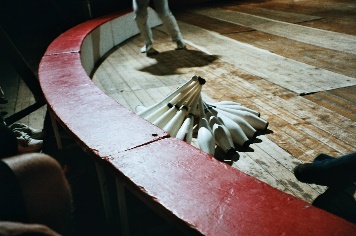      Nom       –      PrénomNOTE FINALE_ _ _ 30pts  _ _ _/20COMPETENCES GENERALES TRAVAILLEES EN RELATION AVEC LE SOCLE COMMUNInsuffisantFragileSatisfaisantTrès satisfaisantD1 CG  1a Acquérir des techniques spécifiques pour améliorer son efficience D1 CG  1b Communiquer des intentions et des émotions avec son corps devant un groupeD2 CG  2a Préparer-planifier-se représenter une action avant de la réaliser D3 CG   3c Prendre et assumer des responsabilités au sein d’un collectif pour réaliser un projet D1 CG  1a Acquérir des techniques spécifiques pour améliorer son efficience Jonglerie1234Equilibre1234PRESTATION INDIVIDUELLE             18 pts    PRESTATION INDIVIDUELLE             18 pts    PRESTATION INDIVIDUELLE             18 pts    PRESTATION INDIVIDUELLE             18 pts    PRESTATION INDIVIDUELLE             18 pts    PRESTATION INDIVIDUELLE             18 pts    PRESTATION INDIVIDUELLE             18 pts    ACTEUR INTERPRETE ET VIRTUOSE                  D1CG1b Communiquer des intentions et des émotions avec son corps devant un groupeACTEUR INTERPRETE ET VIRTUOSE                  D1CG1b Communiquer des intentions et des émotions avec son corps devant un groupeACTEUR INTERPRETE ET VIRTUOSE                  D1CG1b Communiquer des intentions et des émotions avec son corps devant un groupeACTEUR INTERPRETE ET VIRTUOSE                  D1CG1b Communiquer des intentions et des émotions avec son corps devant un groupeMETTEUR en scène   D3 CG3c                                                                                                LECTEUR  4 ptsINTERPRETATIONDU THEMEJeu d’acteurNIVEAU DE MAITRISEJustesse du gestePASSINGMACHINE Prendre et assumer des responsabilités au sein d’un collectif pour réaliser un numéroObserver avec attention et apprécier avec respect les différentes prestations et proposer des remédiations1Aucune volonté de communiquer du sens. Montre seulement un savoir faireTrès mal réaliséAucune applicationSimples échanges 
non synchronisésSans son0.5Perturbe le cours – Manque de motivationPas d’observation2Réticences à entrer dans le jeu d’acteur, ou récitation, Engagement timide, ou à faible portée. Personnage difficilement identifiable.Plusieurs ratés gênent le bon déroulement du numéroPassing peu innovant  Trop statiqueEchanges simples hésitants avec peu de son et bruitage1Subit ou gêne le travail du groupe N’écoute pas ses camaradesObservation totalement fausse3Apparition d’un thèmePersonnage défini Artiste convaincant,de façon intermittenteQuelques chutes et hésitationsPassing original en mouvement Echanges simplesavec son et bruitage2Bonne influenceRespecte les consignesObservation incomplète ou erronée4Le thème est traité entièrementInterprétation du personnage convaincante et continue qui touche le public.Excellent niveau de maîtrisePassing original en mouvement. Echanges variés dans plusieurs dimensionsBien coordonné avec son et bruitage3Leader du groupe - Organisateur– Créateur - Cherche à comprendre pour progresserObservation juste et argumentéeMISE EN SCENE COLLECTIVE         D2 CG2a                   8 pts    MISE EN SCENE COLLECTIVE         D2 CG2a                   8 pts    MISE EN SCENE COLLECTIVE         D2 CG2a                   8 pts    MISE EN SCENE COLLECTIVE         D2 CG2a                   8 pts    MISE EN SCENE COLLECTIVE         D2 CG2a                   8 pts    CADE DE COMPOSITION ET SCENOGRAPHIEPréparer-planifier-se représenter une action avant de la réaliserCADE DE COMPOSITION ET SCENOGRAPHIEPréparer-planifier-se représenter une action avant de la réaliserStructure du numéroStructure du numéroStructure du numéro00.5Cadre de composition peu respecté. Pas de structure de mise en scèneProjet bâclé. Pas de costumeEntrée structuréeEntrée structuréeEntrée structurée00.5Cadre de composition peu respecté. Pas de structure de mise en scèneProjet bâclé. Pas de costume0.50.7511Cadre de composition incompletBeaucoup d’imprécisions. Peu de costumesFinal clair et précisFinal clair et précisFinal clair et précis1Cadre de composition incompletBeaucoup d’imprécisions. Peu de costumes0.50.75123Cadre de composition respecté mais imprécis Erreurs d’organisation, hésitationsOccupation de l’espace et orientation du jeuOccupation de l’espace et orientation du jeuOccupation de l’espace et orientation du jeu23Cadre de composition respecté mais imprécis Erreurs d’organisation, hésitations0.50.7514Cadre de composition respecté. Projet approfondi et fluideCostumes et accessoires en relation avec le thèmeLe monde sonore sert le thème.L’histoire est facilement reconnaissable L’histoire est facilement reconnaissable L’histoire est facilement reconnaissable 4Cadre de composition respecté. Projet approfondi et fluideCostumes et accessoires en relation avec le thèmeLe monde sonore sert le thème.0.50.751NOMS DES ARTISTESTHEME :THEME :THEME :TITRE :TITRE :TITRE :PERSONNAGEJONGLAGEEnginNiveau : EnginNiveau : EnginNiveau : EnginNiveau : EnginNiveau : EQUILIBREEnginNiveau : EnginNiveau : EnginNiveau : EnginNiveau : EnginNiveau : DETOURNEMENTPASSINGMACHINEMUSIQUE :MUSIQUE :MUSIQUE :MATERIEL, ACCESSOIRS :MATERIEL, ACCESSOIRS :MATERIEL, ACCESSOIRS :LieuPersonnagesCorpsAccessoiresMatérielCostumesNoms/PrénomsL’EntréeTableau 1Qui fait quoi ?Avec quoi ?Tableau 2
Qui fait quoi ?Avec quoi ?Tableau 3
Qui fait quoi ?Avec quoi ?Tableau 4
Qui fait quoi ?Avec quoi ?Tableau 5
Qui fait quoi ?Avec quoi ?Tableau 6
Qui fait quoi ?Avec quoi ?Tableau 7
Qui fait quoi ?Avec quoi ?FinalCONSIGNES : Observer les prestations de vos camarades et mettre une CROIX dans la case     correspondante pour chaque critère. Ajouter si possible une remarque.CONSIGNES : Observer les prestations de vos camarades et mettre une CROIX dans la case     correspondante pour chaque critère. Ajouter si possible une remarque.CONSIGNES : Observer les prestations de vos camarades et mettre une CROIX dans la case     correspondante pour chaque critère. Ajouter si possible une remarque.CONSIGNES : Observer les prestations de vos camarades et mettre une CROIX dans la case     correspondante pour chaque critère. Ajouter si possible une remarque.CONSIGNES : Observer les prestations de vos camarades et mettre une CROIX dans la case     correspondante pour chaque critère. Ajouter si possible une remarque.OBSERVATEURSGroupe n° :  Nom :Prénom :Nom :Prénom :Nom :Prénom :Nom :Prénom :ACTEURSGroupe N° :Nom :Prénom :Nom :Prénom :Nom :Prénom :Nom :Prénom :Nom :Prénom :Nom :Prénom :Nom :Prénom :ABSENT CONFUSCONFUSPRESENT ET COHERENTPRESENT ET COHERENTREMARQUESREMARQUESENTREEFINALOCCUPATION DE L’ESPACEPRISE EN COMPTE DU PUBLICHISTOIRE FACILEMENT RECONNAISSABLECONSIGNES : Observer les prestations de vos camarades et mettre une CROIX dans la case    correspondante pour chaque critère. Ajouter si possible une remarque.CONSIGNES : Observer les prestations de vos camarades et mettre une CROIX dans la case    correspondante pour chaque critère. Ajouter si possible une remarque.CONSIGNES : Observer les prestations de vos camarades et mettre une CROIX dans la case    correspondante pour chaque critère. Ajouter si possible une remarque.CONSIGNES : Observer les prestations de vos camarades et mettre une CROIX dans la case    correspondante pour chaque critère. Ajouter si possible une remarque.CONSIGNES : Observer les prestations de vos camarades et mettre une CROIX dans la case    correspondante pour chaque critère. Ajouter si possible une remarque.OBSERVATEURSGroupe n° :  Nom :Prénom :Nom :Prénom :Nom :Prénom :Nom :Prénom :ACTEURSGroupe N° :Nom :Prénom :Nom :Prénom :Nom :Prénom :Nom :Prénom :Nom :Prénom :Nom :Prénom :Nom :Prénom :ABSENT CONFUSCONFUSPRESENT ET COHERENTPRESENT ET COHERENTREMARQUESREMARQUESENTREEFINALOCCUPATION DE L’ESPACEPRISE EN COMPTE DU PUBLICHISTOIRE FACILEMENT RECONNAISSABLE   FOULARDSBALLESANNEAUXMASSUESBATON DU DIABLEDIABOLOASSIETTES CHINOISES11 FOULARD5 figures enchaîner  1 BALLE5 figures enchaîner  1 ANNEAU4 figures enchaîner  1 MASSUE 
3 figures enchaîner  avec les mains Métronome Bâton au solLancer et rattraper3 figures différentesMises en action Et accélérationFaire tourner l’assiette sur le scion avec la main22 FOULARDS 5 figures enchaînées 2 fois2 BALLES3 figures enchaînées 2 fois1 ANNEAUmanipulation originale 5 figures enchaîner 1 MASSUE manipulation originale 5 figures enchaîner Avec baguettes3 figures différentesContrôler l’inclinaison en décalant la baguette directrice vers l’avant ou l’arrièreFaire tourner l’assiette en faisant tourner le scion avant de revenir au centre3Niv 2 + 3 FOULARDS routine 3 fois 2 BALLES5 figures enchaînées 2 fois2 ANNEAUX3 figuresenchaînées 2 fois2 MASSUES
3 figuresenchaînées 2 foisMétronome avec baguettesenchaîner  3 figures différentesLancer le diabolo Faire sauter le diabolo par tension dynamique du fil et le rattraperPouvoir se décentrer et relancer l’assiette en accélérant sa rotation, changer de baguetteN143 FOULARDS 4 figures enchaîner  2 fois(ex : par dessus, ascenseur, soufflé, 2 dans 1 main et figures 2ème main…)Niv 3 + 3 BALLES routine regard décentréenchaîner 3 fois2 ANNEAUX5 figures enchaînées 2 fois + 3 anneaux routine2 MASSUES4 figures enchaînées 2 fois+ départ 2 dans 1 mainMétronome sans bruit de contact4 Figures enchaînées(1/2 tour et un tour…)(ex : Rebonds successifs Mettre le diabolo sur une baguette)Lancer / rattraperEquilibre sur le doigtDémarrer 1 2ème assiette N253 FOULARDS 6 figures enchaîner  2 fois (douche, 2 et 1 …)3 BALLES4 figures enchaîner 2 fois(1par-dessus, 1 par dessous , 2 et 1, droite centre gauche…)Niv 4 + 3 ANNEAUX 3 figures (1 par dessus, 2 et 1,2 anneaux colonne 1 main)Niv 4 + 3 MASSUES routine enchaîner 2 fois5 figures enchaîner 2 fois5 Figures enchaînées (ex : Faire tourner le diabolo autour d’1 jambe ou d’1 bras, AscenseurLancer 1 tour…)N4 + Faire tourner l’assiette autour du bras et sous une jambe2 assiettes ans la même mainTrouver 2 reprises de jongle après chute d’engin (cf mise en scène)Trouver 2 reprises de jongle après chute d’engin (cf mise en scène)Trouver 2 reprises de jongle après chute d’engin (cf mise en scène)Trouver 2 reprises de jongle après chute d’engin (cf mise en scène)Trouver 2 reprises de jongle après chute d’engin (cf mise en scène)Trouver 2 reprises de jongle après chute d’engin (cf mise en scène)Trouver 2 reprises de jongle après chute d’engin (cf mise en scène)BOULE D’EQUILIBRE(sur tapis)FILROLLA-BOLLAPEDALIER(2 roues)MONOCYCLE1 Boule sur placeavec 2 pareursMonter du sol Maitriser le retour au solTraverser avec 1 pareur de chaque côté en s’appuyant le moins possible Face à un murAppuis à 2 mainsParade d’un camarade sur les hanchesRouler le long d’un mur ou avec l’aide d’un pareur Rouler le long d’un mur avec l’aide d’un pareur2Boule sur place avec 2 pareursMonter du sol Tourner sur-soi-mêmeS’accroupir, se redresserTraverser seul la moitié du filSe tenir en équilibre 10s sur 1 piedParade aux hanchestentatives de lâcherRouler le long d’un mur ou avec l’aide d’un pareurAvec tentatives de lâcherRouler le avec l’aide d’1 ou 2 pareurs3Boule bloquée latéralement, déplacement avant, arrière et latéralementTraverser sans tomberSeul sur de petites séquences inférieur à 15’’Parade présente sans contactRouler en avant sur 6 à 8 mètresRouler sans aide 3 à 5 mètresN14Boule sur tapisCircuit avec virages 4 plôtsJongler sur place 2 enginsTraverser sans tomberS’immobiliser 2 sec et repartirSeul sur des séquences De 15’’ à 30’’et jonglage 2 enginsRouler en avantsur 6 à 8 mètresS’arrêter sans descendre et repartirRouler sans appuis sur 6 à 8mètresN25Se déplacer en toute liberté Accélérer et ralentirPetits sauts Jongler sur place 3 enginsPetit Saut Planche facialeSeul sur des séquences de lus 30 sec et jonglerie+ 2 figures :Accroupie, Egyptien …Rouler en avantsur 6 à 8 mètresS’arrêter sans descendre et repartir Rouler en arrière Rouler sans appuis sur 8 à 10mètresValider 2 casesValider 2 casesThèmeMANIPULATION - MISE EN SCENE - EXPRESSIONMANIPULATION - MISE EN SCENE - EXPRESSIONMANIPULATION - MISE EN SCENE - EXPRESSIONTitreCREATION D'UN MODULE DE MANIPULATION
1 BALLE CHACUNCREATION D'UN MODULE DE MANIPULATION
1 BALLE CHACUNCREATION D'UN MODULE DE MANIPULATION
1 BALLE CHACUNObjectif     Engager l’élève dans une coopération avec des partenaires afin de créer un module de manipulation à une balle chacun     Engager l’élève dans une coopération avec des partenaires afin de créer un module de manipulation à une balle chacun     Engager l’élève dans une coopération avec des partenaires afin de créer un module de manipulation à une balle chacunConsignes et OrganisationPar 4, 1 balle chacun. Chacun propose un lancer différent. Mettre en scène les 4 lancers enchaîner synchronisés avec une entrée et un final, en fonction du thème proposé (cf fiche de thème)Travail de création 10 à 15 minutes puis jouer devant la classe Consignes et OrganisationPar 4, 1 balle chacun. Chacun propose un lancer différent. Mettre en scène les 4 lancers enchaîner synchronisés avec une entrée et un final, en fonction du thème proposé (cf fiche de thème)Travail de création 10 à 15 minutes puis jouer devant la classe Consignes et OrganisationPar 4, 1 balle chacun. Chacun propose un lancer différent. Mettre en scène les 4 lancers enchaîner synchronisés avec une entrée et un final, en fonction du thème proposé (cf fiche de thème)Travail de création 10 à 15 minutes puis jouer devant la classe C.E. / Critères de réalisation Etre concentréAucune balle ne tombe par terreLes lancers sont variés, originaux et synchronisésEvolution 1 Ajouter du son, des déplacements obligatoiresEvolution 1 Ajouter du son, des déplacements obligatoiresEvolution 2 Avec des sacs plastiquesEvolution 2 Avec des sacs plastiquesEvolution 2 Avec 2 balles, avec 3 ballesEvolution 2 Avec 2 balles, avec 3 ballesThèmePASSING CREATIFPASSING CREATIFPASSING CREATIFTitrePASSING MACHINEPASSING MACHINEPASSING MACHINEObjectifEngager l’élève dans le jeu d’acteur et l’improvisation en relation avec des partenaires et des objetsCet exercice doit faire le lien entre la jonglerie et la notion d’expression qui donne du  sens à la mise en scène. Engager l’élève dans le jeu d’acteur et l’improvisation en relation avec des partenaires et des objetsCet exercice doit faire le lien entre la jonglerie et la notion d’expression qui donne du  sens à la mise en scène. Engager l’élève dans le jeu d’acteur et l’improvisation en relation avec des partenaires et des objetsCet exercice doit faire le lien entre la jonglerie et la notion d’expression qui donne du  sens à la mise en scène. Consignes et OrganisationPar groupe de quatre, choisir au moins un engin (ou un objet) chacun.Inventer une « machine » ou les engins vont s’échanger de différentes manières entre les partenaires (lancers, donnés, bloqués).Associer des sons et du bruitage à chaque échange(cf spectacles de Jérôme Deschamps)Consignes et OrganisationPar groupe de quatre, choisir au moins un engin (ou un objet) chacun.Inventer une « machine » ou les engins vont s’échanger de différentes manières entre les partenaires (lancers, donnés, bloqués).Associer des sons et du bruitage à chaque échange(cf spectacles de Jérôme Deschamps)Consignes et OrganisationPar groupe de quatre, choisir au moins un engin (ou un objet) chacun.Inventer une « machine » ou les engins vont s’échanger de différentes manières entre les partenaires (lancers, donnés, bloqués).Associer des sons et du bruitage à chaque échange(cf spectacles de Jérôme Deschamps)C.E. / Critères de réalisation La machine est en mouvementLes échanges sont variés et originaux dans deux dimensions et coordonnés avec le son et le bruitageEvolution 1 Faire des échanges dans les trois dimensionsEvolution 1 Faire des échanges dans les trois dimensionsEvolution 2 Evolution 2 ThèmeMANIPULATION – EXPRESSION – MISE EN SCENEMANIPULATION – EXPRESSION – MISE EN SCENEMANIPULATION – EXPRESSION – MISE EN SCENETitreLA BALLE VIVANTELA BALLE VIVANTELA BALLE VIVANTEObjectif      Engager l’élève dans le jeu d’acteur et l’improvisation en relation avec un objetCet exercice doit faire le lien entre la jonglerie et la notion d’expression qui donne du   sens à la mise en scène.      Engager l’élève dans le jeu d’acteur et l’improvisation en relation avec un objetCet exercice doit faire le lien entre la jonglerie et la notion d’expression qui donne du   sens à la mise en scène.      Engager l’élève dans le jeu d’acteur et l’improvisation en relation avec un objetCet exercice doit faire le lien entre la jonglerie et la notion d’expression qui donne du   sens à la mise en scène.Consignes et OrganisationJe dois réagir et mimer la scène décrite. - 1 balle par élève, posée au sol au départ.

L’enseignant commence à raconter une histoire (on se promène, découvre la balle au sol). L’élève doit réagir et manipuler en conséquenceOn tente de la soulever, mais elle est lourde, pèse 1000 tonnes, impossible de la souleverProgressivement, la balle est moins lourde, elle ne pèse plus que 50 kilos, on lutte pour la soulever, l’amener jusqu’aux épaules…La balle s’allège encore, et devient même plus légère que l’air Elle s’envole, il faut la retenir…Ensuite, on la balle devient incontrôlable, elle tente de se sauver, droite, gauche, au sol, elle rebondit, etc…Enfin, la balle s’immobilise devant le nombril : impossible de la faire bouger, on tente de pousser tirer, appuyer, soulever… alors on peut tourner autour, passer dessous…Personnifier la balle et lui parler : elle est triste, on la console, on la prend dans ses bras, on la caresse, on lui fait un câlin, on  lui dit des mots d’amour …, …Elle fait un malaise, massage cardiaque, bouche à bouche...Dodo, biberon...  -  Elle sonne et devient un téléphone...Echange de balle (passing) - électrons qui se collent les uns aux autres Consignes et OrganisationJe dois réagir et mimer la scène décrite. - 1 balle par élève, posée au sol au départ.

L’enseignant commence à raconter une histoire (on se promène, découvre la balle au sol). L’élève doit réagir et manipuler en conséquenceOn tente de la soulever, mais elle est lourde, pèse 1000 tonnes, impossible de la souleverProgressivement, la balle est moins lourde, elle ne pèse plus que 50 kilos, on lutte pour la soulever, l’amener jusqu’aux épaules…La balle s’allège encore, et devient même plus légère que l’air Elle s’envole, il faut la retenir…Ensuite, on la balle devient incontrôlable, elle tente de se sauver, droite, gauche, au sol, elle rebondit, etc…Enfin, la balle s’immobilise devant le nombril : impossible de la faire bouger, on tente de pousser tirer, appuyer, soulever… alors on peut tourner autour, passer dessous…Personnifier la balle et lui parler : elle est triste, on la console, on la prend dans ses bras, on la caresse, on lui fait un câlin, on  lui dit des mots d’amour …, …Elle fait un malaise, massage cardiaque, bouche à bouche...Dodo, biberon...  -  Elle sonne et devient un téléphone...Echange de balle (passing) - électrons qui se collent les uns aux autres Consignes et OrganisationJe dois réagir et mimer la scène décrite. - 1 balle par élève, posée au sol au départ.

L’enseignant commence à raconter une histoire (on se promène, découvre la balle au sol). L’élève doit réagir et manipuler en conséquenceOn tente de la soulever, mais elle est lourde, pèse 1000 tonnes, impossible de la souleverProgressivement, la balle est moins lourde, elle ne pèse plus que 50 kilos, on lutte pour la soulever, l’amener jusqu’aux épaules…La balle s’allège encore, et devient même plus légère que l’air Elle s’envole, il faut la retenir…Ensuite, on la balle devient incontrôlable, elle tente de se sauver, droite, gauche, au sol, elle rebondit, etc…Enfin, la balle s’immobilise devant le nombril : impossible de la faire bouger, on tente de pousser tirer, appuyer, soulever… alors on peut tourner autour, passer dessous…Personnifier la balle et lui parler : elle est triste, on la console, on la prend dans ses bras, on la caresse, on lui fait un câlin, on  lui dit des mots d’amour …, …Elle fait un malaise, massage cardiaque, bouche à bouche...Dodo, biberon...  -  Elle sonne et devient un téléphone...Echange de balle (passing) - électrons qui se collent les uns aux autres C.E. / Critères de réalisation On doit reconnaître l’histoire racontéeJouer seul parmi les autres sans communiquerEvolution 1 - Chercher d’autre utilisations détournées de la balleEvolution 1 - Chercher d’autre utilisations détournées de la balleEvolution 2 - Module de manipulationEvolution 2 - Module de manipulationThèmeMIMER DES ETATS, DES ACTIONS - IMITERMIMER DES ETATS, DES ACTIONS - IMITERMIMER DES ETATS, DES ACTIONS - IMITERTitreMarche / Démarches et ExpressionMarche / Démarches et ExpressionMarche / Démarches et ExpressionObjectifRechercher un état d’attention maximal à partir d’une démarche neutrepour ensuite y ajouter des consignes à jouerafin de travailler le regard, l’émotion, l’improvisation, l’imitationRechercher un état d’attention maximal à partir d’une démarche neutrepour ensuite y ajouter des consignes à jouerafin de travailler le regard, l’émotion, l’improvisation, l’imitationRechercher un état d’attention maximal à partir d’une démarche neutrepour ensuite y ajouter des consignes à jouerafin de travailler le regard, l’émotion, l’improvisation, l’imitationConsignes et OrganisationMarcher de façon « neutre » sur une scène matérialisée sans rien exprimer en équilibrant l’espace (réduire les espaces libres), sans toucher de camarade, sans communiquer, les bras le long du corps, le regard droit devant vers un point iinaire. Au changement de direction la tête et le corps tournent ensemble.Dès qu’un élève décroche de la consigne de jeu  (détournements de la tâche, bavardages) il doit sortir de lui-même de la scène ou y être invité par l’enseignant.Groupe A sur scène / groupe B spectateur observer et critiquer la prestation au regard des critères des consignes de réalisation. Consignes et OrganisationMarcher de façon « neutre » sur une scène matérialisée sans rien exprimer en équilibrant l’espace (réduire les espaces libres), sans toucher de camarade, sans communiquer, les bras le long du corps, le regard droit devant vers un point iinaire. Au changement de direction la tête et le corps tournent ensemble.Dès qu’un élève décroche de la consigne de jeu  (détournements de la tâche, bavardages) il doit sortir de lui-même de la scène ou y être invité par l’enseignant.Groupe A sur scène / groupe B spectateur observer et critiquer la prestation au regard des critères des consignes de réalisation. Consignes et OrganisationMarcher de façon « neutre » sur une scène matérialisée sans rien exprimer en équilibrant l’espace (réduire les espaces libres), sans toucher de camarade, sans communiquer, les bras le long du corps, le regard droit devant vers un point iinaire. Au changement de direction la tête et le corps tournent ensemble.Dès qu’un élève décroche de la consigne de jeu  (détournements de la tâche, bavardages) il doit sortir de lui-même de la scène ou y être invité par l’enseignant.Groupe A sur scène / groupe B spectateur observer et critiquer la prestation au regard des critères des consignes de réalisation. C.E. / Critères de réalisation - Pas de regard autour de soi.- Ne pas tourner la tête- Pas de bruit, de sons.- rester concentré, ne pas décrocher.- L’utilisation de l’espace est équilibrée- S’exprimer pour donner son avisConsignes à jouer : recherche de relationConsignes à jouer : recherche de relationConsignes à jouer : recherche de relationConsignes à jouer : recherche de relationEvolution 1 Marcher à des vitesses Variées  demandées par l’enseignant: 0. 1. 2. 3. 4. 5. 6 et -1…Evolution 1 Marcher à des vitesses Variées  demandées par l’enseignant: 0. 1. 2. 3. 4. 5. 6 et -1…Evolution 2 - Se resserrer jusqu'au  comme dans une foule puis repartir. (à vitesse 1 ou 2).Evolution 2 - Se resserrer jusqu'au  comme dans une foule puis repartir. (à vitesse 1 ou 2).Evolution 3Déplacer son regard, regarder partout tout en  marchant.Evolution 3Déplacer son regard, regarder partout tout en  marchant.Evolution 4Chercher quelque chose  (possible en disant tout bas « c’est où ? c’est où ? … et soudain quelqu'un dit « c’est là » et tous se regroupent.Evolution 4Chercher quelque chose  (possible en disant tout bas « c’est où ? c’est où ? … et soudain quelqu'un dit « c’est là » et tous se regroupent.Evolution 5Au signal marcher par deux (épaule contre épaule), sans toucher les autres groupes, puis par 3, puis par 4.Evolution 5Au signal marcher par deux (épaule contre épaule), sans toucher les autres groupes, puis par 3, puis par 4.Evolution 5Se déplacer par deux avec un segment soudé (coude, tête, main, pied, dos, …)Evolution 5Se déplacer par deux avec un segment soudé (coude, tête, main, pied, dos, …)Consignes à jouer : chercher un regard et exprimer une émotionConsignes à jouer : chercher un regard et exprimer une émotionConsignes à jouer : chercher un regard et exprimer une émotionConsignes à jouer : chercher un regard et exprimer une émotionEvolution 1 Se déplacer et chercher à capter un regard, le suivre le plus longtemps possible, jusqu’à ce que l’on soit obligé de changer de direction (dans le public aussi…)Evolution 1 Se déplacer et chercher à capter un regard, le suivre le plus longtemps possible, jusqu’à ce que l’on soit obligé de changer de direction (dans le public aussi…)Evolution 2 Croiser un regard et exprimer une émotion… (sourire, surprise, dégoût, peur, amour, triste…).Evolution 2 Croiser un regard et exprimer une émotion… (sourire, surprise, dégoût, peur, amour, triste…).Evolution 3Croiser un regard reconnaître quelqu'un… mais non ce n’est pas lui… Evolution 3Croiser un regard reconnaître quelqu'un… mais non ce n’est pas lui… Evolution 4- Croiser un regard et  se dire bonjour- Croiser un regard et  se un mot (comme : salade, grenouille, camembert….)Evolution 4- Croiser un regard et  se dire bonjour- Croiser un regard et  se un mot (comme : salade, grenouille, camembert….)Consignes à jouer : ajouter des actions variéesConsignes à jouer : ajouter des actions variéesConsignes à jouer : ajouter des actions variéesConsignes à jouer : ajouter des actions variéesEvolution 1 Insérer des actions  brèves comme par exemple : Bailler, s’étirer, s’arrêter, sauter, demi tour, passer au sol, émettre un son bref…Evolution 1 Insérer des actions  brèves comme par exemple : Bailler, s’étirer, s’arrêter, sauter, demi tour, passer au sol, émettre un son bref…Evolution 2 Variable avec les démarches en cercle (cf fiche)Evolution 2 Variable avec les démarches en cercle (cf fiche)Consignes à jouer : imiter des démarches variéesConsignes à jouer : imiter des démarches variéesConsignes à jouer : imiter des démarches variéesConsignes à jouer : imiter des démarches variéesEvolution 1 Se suivre par 2 et imiter la démarche de mon prédécesseur  1er. Possible par 3  ou 4 (avec inversion des rôles au signal), si l’iination des élèves n’est pas suffisante imposer des passages au sol…Evolution 1 Se suivre par 2 et imiter la démarche de mon prédécesseur  1er. Possible par 3  ou 4 (avec inversion des rôles au signal), si l’iination des élèves n’est pas suffisante imposer des passages au sol…Evolution 2
les démarches en cercle (cf fiche)Evolution 2
les démarches en cercle (cf fiche)ThèmeMIMER DES ETATS, DES ACTIONS - IMITERMIMER DES ETATS, DES ACTIONS - IMITERMIMER DES ETATS, DES ACTIONS - IMITERTitreles démarches en cercleles démarches en cercleles démarches en cercleObjectifEngager l’élève dans une démarche de création et d’imitationEngager l’élève dans une démarche de création et d’imitationEngager l’élève dans une démarche de création et d’imitationConsignes et OrganisationSéparer la classe en deux et former deux cercles. Un premier élève entre dans le cercle et marche en rond à l’intérieur. Il propose une démarche simple mais avec un caractère original. Il s’arrête devant un camarade. Celui-ci le suit en accentuant la démarche. Le 3è suiveurs  grossit cette démarche et le 4è la caricature. Les 4 effectuent un tour et les marcheurs reprennent leur place sauf le dernier qui propose à son tour une démarche originale…Bien observer pour reproduire et accentuer les détails importantsConsignes et OrganisationSéparer la classe en deux et former deux cercles. Un premier élève entre dans le cercle et marche en rond à l’intérieur. Il propose une démarche simple mais avec un caractère original. Il s’arrête devant un camarade. Celui-ci le suit en accentuant la démarche. Le 3è suiveurs  grossit cette démarche et le 4è la caricature. Les 4 effectuent un tour et les marcheurs reprennent leur place sauf le dernier qui propose à son tour une démarche originale…Bien observer pour reproduire et accentuer les détails importantsConsignes et OrganisationSéparer la classe en deux et former deux cercles. Un premier élève entre dans le cercle et marche en rond à l’intérieur. Il propose une démarche simple mais avec un caractère original. Il s’arrête devant un camarade. Celui-ci le suit en accentuant la démarche. Le 3è suiveurs  grossit cette démarche et le 4è la caricature. Les 4 effectuent un tour et les marcheurs reprennent leur place sauf le dernier qui propose à son tour une démarche originale…Bien observer pour reproduire et accentuer les détails importantsC.E. / Critères de réalisation On doit bien apercevoir les 4 niveaux d’accentuation  de la démarcheEvolution 1 Si l’iination des élèves n’est pas suffisante imposer des consignes (nombre d’appuis, passage au sol, ajouter des sons, …)Evolution 1 Si l’iination des élèves n’est pas suffisante imposer des consignes (nombre d’appuis, passage au sol, ajouter des sons, …)Evolution 2 Evolution 2 ThèmeMIMER DES ETATS, DES ACTIONS - IMITERMIMER DES ETATS, DES ACTIONS - IMITERMIMER DES ETATS, DES ACTIONS - IMITERTitreJEU DE MIMES (Ch. Vigneron)JEU DE MIMES (Ch. Vigneron)JEU DE MIMES (Ch. Vigneron)ObjectifEngager l’élève dans une démarche d’improvisation et d’imitationEngager l’élève dans une démarche d’improvisation et d’imitationEngager l’élève dans une démarche d’improvisation et d’imitationConsignes et OrganisationElève ne doit se déplacer sur une scène matérialisée en équilibrant l’espace, puis mimer différents personnages comme :  Une petite fille - Un footballeur -  Une gymnaste -  Une souris -  Une grand-mère - Une grosse dame - Sur un sol chaud puis brûlant – Sur du sable -  Sur un sol mouillé - Eviter les flaques d’eau - Dans un champ avec de grandes herbes - Avec une ampoule derrière le talon - Dans la nuit - Dans le froid - Sans faire de bruit - Dans une toile d’araignée - On porte une mini jupe - On tient un chien fou en laisse - On pousse un caddy - Avec un parapluie par grand vent…Groupe A sur scène / groupe B spectateur observer et critiquer la prestation au regard des critères des consignes de réalisation. Possibilité d’organiser un jeu de reconnaissance des personnages.Consignes et OrganisationElève ne doit se déplacer sur une scène matérialisée en équilibrant l’espace, puis mimer différents personnages comme :  Une petite fille - Un footballeur -  Une gymnaste -  Une souris -  Une grand-mère - Une grosse dame - Sur un sol chaud puis brûlant – Sur du sable -  Sur un sol mouillé - Eviter les flaques d’eau - Dans un champ avec de grandes herbes - Avec une ampoule derrière le talon - Dans la nuit - Dans le froid - Sans faire de bruit - Dans une toile d’araignée - On porte une mini jupe - On tient un chien fou en laisse - On pousse un caddy - Avec un parapluie par grand vent…Groupe A sur scène / groupe B spectateur observer et critiquer la prestation au regard des critères des consignes de réalisation. Possibilité d’organiser un jeu de reconnaissance des personnages.Consignes et OrganisationElève ne doit se déplacer sur une scène matérialisée en équilibrant l’espace, puis mimer différents personnages comme :  Une petite fille - Un footballeur -  Une gymnaste -  Une souris -  Une grand-mère - Une grosse dame - Sur un sol chaud puis brûlant – Sur du sable -  Sur un sol mouillé - Eviter les flaques d’eau - Dans un champ avec de grandes herbes - Avec une ampoule derrière le talon - Dans la nuit - Dans le froid - Sans faire de bruit - Dans une toile d’araignée - On porte une mini jupe - On tient un chien fou en laisse - On pousse un caddy - Avec un parapluie par grand vent…Groupe A sur scène / groupe B spectateur observer et critiquer la prestation au regard des critères des consignes de réalisation. Possibilité d’organiser un jeu de reconnaissance des personnages.C.E. / Critères de réalisation On doit reconnaître les différents personnagesEvolution 1 Evolution 1 Evolution 2 Evolution 2 ThèmeMIMER DES ETATS, DES ACTIONS - IMITERMIMER DES ETATS, DES ACTIONS - IMITERMIMER DES ETATS, DES ACTIONS - IMITERTitreLE PARCOURS SENSORIELLE PARCOURS SENSORIELLE PARCOURS SENSORIELObjectifEngager l’élève dans le jeu d’acteur et l’improvisationEngager l’élève dans le jeu d’acteur et l’improvisationEngager l’élève dans le jeu d’acteur et l’improvisationConsignes et OrganisationElève ne doit mimer (sans parole, sans communication) l’histoire que vous racontez.Conseil : afin de calmer le groupe, débuter la séance par quelques minutes de relaxation. Allonger sur le dos, respirer longuement et écouter….Exemple d’histoire :C’est le matin, se réveiller, aller dans la salle de bain. Regarder sa montre. Je suis en retard…, descendre l’escalier rapidement (miner au au ralenti)…, pousser la porte pour sortir…Là… (marquer un temps à chaque rupture de l’histoire pour augmenter le suspens et la qualité de l’écoute)… Je me retrouve dans une jungle épaisse… difficile d'avancer…moustiques…. à la sortie ….. Une immense dune…grimper… chaleur … comme dans le désert … de plus en plus brûlant … irrespirable … jusqu’à l’agonie … on reste immobile … C’est la nuit … Il fait froid … jusqu’à un froid glacial … on se regroupe … on devient glace (immobile). …Puis on fond et on devient de l’eau. Une immense flaque d’eau.(Immobile, les yeux fermés)Consignes et OrganisationElève ne doit mimer (sans parole, sans communication) l’histoire que vous racontez.Conseil : afin de calmer le groupe, débuter la séance par quelques minutes de relaxation. Allonger sur le dos, respirer longuement et écouter….Exemple d’histoire :C’est le matin, se réveiller, aller dans la salle de bain. Regarder sa montre. Je suis en retard…, descendre l’escalier rapidement (miner au au ralenti)…, pousser la porte pour sortir…Là… (marquer un temps à chaque rupture de l’histoire pour augmenter le suspens et la qualité de l’écoute)… Je me retrouve dans une jungle épaisse… difficile d'avancer…moustiques…. à la sortie ….. Une immense dune…grimper… chaleur … comme dans le désert … de plus en plus brûlant … irrespirable … jusqu’à l’agonie … on reste immobile … C’est la nuit … Il fait froid … jusqu’à un froid glacial … on se regroupe … on devient glace (immobile). …Puis on fond et on devient de l’eau. Une immense flaque d’eau.(Immobile, les yeux fermés)Consignes et OrganisationElève ne doit mimer (sans parole, sans communication) l’histoire que vous racontez.Conseil : afin de calmer le groupe, débuter la séance par quelques minutes de relaxation. Allonger sur le dos, respirer longuement et écouter….Exemple d’histoire :C’est le matin, se réveiller, aller dans la salle de bain. Regarder sa montre. Je suis en retard…, descendre l’escalier rapidement (miner au au ralenti)…, pousser la porte pour sortir…Là… (marquer un temps à chaque rupture de l’histoire pour augmenter le suspens et la qualité de l’écoute)… Je me retrouve dans une jungle épaisse… difficile d'avancer…moustiques…. à la sortie ….. Une immense dune…grimper… chaleur … comme dans le désert … de plus en plus brûlant … irrespirable … jusqu’à l’agonie … on reste immobile … C’est la nuit … Il fait froid … jusqu’à un froid glacial … on se regroupe … on devient glace (immobile). …Puis on fond et on devient de l’eau. Une immense flaque d’eau.(Immobile, les yeux fermés)C.E. / Critères de réalisation On doit reconnaître l’histoire racontéeJouer seul parmi les autres sans communiquerEvolution 1 Ce jeu s’enchaîne avec le jeu du chef d’orchestre (cf :  C. Interpréter, improviser, créer avec texte et son).Evolution 1 Ce jeu s’enchaîne avec le jeu du chef d’orchestre (cf :  C. Interpréter, improviser, créer avec texte et son).Evolution 2 Variable : l’ALBATROS (les élèves prennent la parole)Evolution 2 Variable : l’ALBATROS (les élèves prennent la parole)